«Совместное рассматривание предметов»
     Взрослый вместе с ребенком рассматривает живые или игрушечные объекты, при этом выразительно описывая все, что они видят. Например: "Смотри, какая киса, смотри, какие у нее лапки, хвостик, глазки, носик, какая у нее серая шубка, киска сидит спокойно, давай позовем ее". Предложите ребенку потрогать кошку, погладить ее, потом спросите, какие животные ему больше всего нравятся, попросите описать их. Старайтесь не подавлять инициативу ребенка, не перебивайте его, даже если он говорит неправильно, затем расскажите, какие животные нравятся вам и почему. Слушая, как вы говорите, и говоря сам (а не повторяя за вами), ваш ребенок заметно разовьет свою речь.

                              «Чтение потешек»
    Взрослый многократно повторяет простенький стишок или сказку. Когда текст уже знаком ребенку, сделайте так, чтобы он договаривал незаконченные фразы и, если у него это неплохо получается, поменяйтесь ролями. Таким образом получается своеобразный диалог, способный увлечь ребенка, подобные занятия разовьют речь и память малыша, что непременно отразится на его интеллекте.

                             «Скороговорки»
     Для развития речи ребенка огромное значение имеют скороговорки. Они способны научить малыша правильно и четко произносить слова. Сначала произнесите недлинную скороговорку медленно, попросите ребенка повторить ее, затем постепенно увеличивайте темп. После подобных занятий малыш станет намного лучше и правильнее говорить.              «Сравни предметы»   Перед ребенком ставятся две игрушки. Попросите малыша рассказать, чем похожи между собой эти предметы, а чем различаются. Например, зайка и мишка похожи друг на друга тем, что они пушистые, у них есть лапки, глазки, ушки; а отличаются тем, что мишка - белый, а зайка - серый, мишка - большой, а зайка - маленький. Затем можно усложнить задачу: поставить рядом две игрушки, более похожие друг на друга, например, две машинки или два мячика. Цель подобных занятий - развить у детей внимание, речь, выработать способность ребенка фиксировать его на одном предмете.

                                  «Магазин»Сделайте в комнате нечто вроде прилавка, разложив на нем разные предметы, мелкие, крупные, разной формы и принадлежности. Рассмотрите вместе с ребенком эти вещи, обсудите, из чего они сделаны, чьи они, для чего предназначены, их цвет, форму и т. д. Затем попросите ребенка выйти из комнаты и, досчитав до десяти, зайти снова. Ребенок должен назвать все предметы, которые лежат на прилавке. Эту игру можно проводить по-разному: попросить не только произнести названия предметов, но и рассказать, чьи они, или назвать признаки предмета, который убрали с витрины. Эта игра способствует развитию памяти и речи.

                      «Запомни картинки»
     Для этой игры необходимо заранее приготовить 10-12 картинок, на каждой картинке должен быть изображен какой-то предмет. Игру можно провести как соревнование между несколькими детьми или самим посоревноваться с ребенком в том, кто больше запомнит картинок. Играющие рассматривают картинки несколько минут, потом их убирают, а участники по очереди называют картинки, которые запомнили. Эта игра способствует развитию памяти ребенка.

                                 «Загадки»
      До начала игры родителям следует подготовить некоторое количество загадок. Не стоит брать очень сложные, требующие долгих размышлений, гораздо лучше выбирать легкие загадки, лучше в стихах. Игру подобного рода лучше проводить с несколькими детьми, в форме соревнования. По очереди загадывайте детям загадки, оставляя на раздумье несколько минут. Ребенок, не ответивший на три загадки, выбывает из игры, выигрывает тот, кто ответил последним. Игры подобного рода призваны развить у вашего малыша абстрактное мышление и воображение.

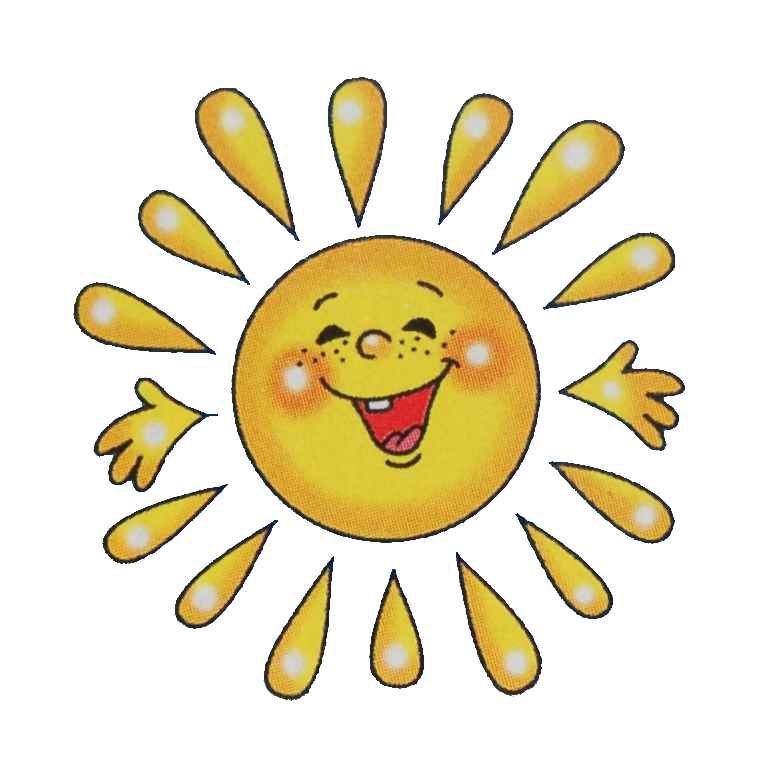   И напоследок добавлю, что для развития интеллектуальных способностей ребенка четвертого-пятого года жизни огромную роль играет семейное воспитание. По утверждению многих педагогов, именно в семье закладываются основы всех необходимых для жизни навыков и умений. Очень часто родители пускают на самотек развитие ребенка, во всем доверяя заграничным мультикам про суперменов и Микки-Мауса, но ничто не сможет заменить ребенку родительского внимания, заботы, участия в его жизни.В большинстве своем родители, желающие научить ребенка правильно говорить, пользуются одним способом - просят повторить слово, которое они только что произнесли. Однако для речевого развития этот метод не самый удачный. Родителям, которые действительно хотят не только научить ребенка подражать родителям, но и добиться того, чтобы он воспринимал через эти слова окружающий мир, можно в своей практике использовать некоторые несложные упражнения и игры, направленные на развитие речи малыша. И совсем необязательно специально выделять время, которого вам всегда не хватает, для занятий с ребенком. Для многих упражнений вполне достаточно тех минут, которые у вас занимает дорога до детского сада или, скажем, до магазина.Приятного Вам общения!
г. Ханты-Мансийскулица Березовская, 21Составитель: учитель-логопедФранк Евгения ОлеговнаЗа консультацией можно обращаться:понедельник, четверг 17.00 – 18.00 (кабинет № 317)МАДОУ «Детский сад № 22 «Планета детства»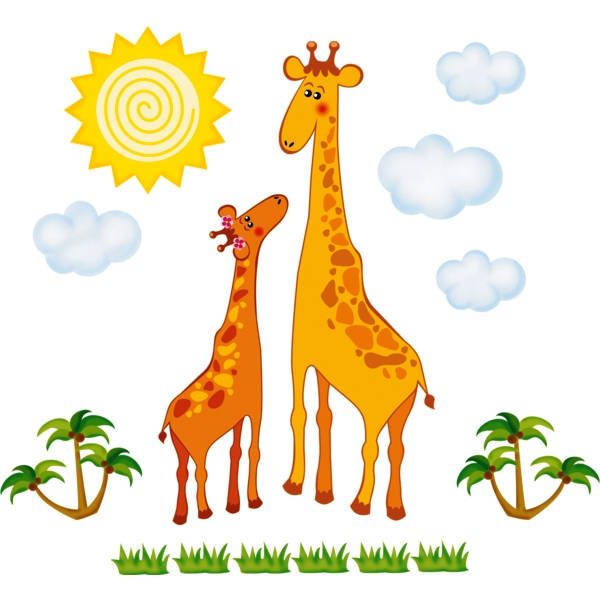 Памятка для родителей